苏北人民医院AI数字电话接入使用费谈判公告项目编号：ZBCG-FS2022012苏北人民医院拟对AI数字电话接入使用费进行采购，欢迎符合要求的供应商参与投标。一、项目基本情况：1、项目名称：苏北人民医院AI数字电话接入使用费；2、采购方式：竞争性谈判；3、项目需求：为实施患者诊后管理系统，实现给患者拨打智能随访电话及后期实施各项医、护、患提醒等功能，需由运营商接入数字中继线路，对接医院的数字语音网关，实现自动拨打电话功能(具体详见附件一)；4、项目报价：1）按      元/分钟；2）月封顶      元；5、交付使用期：中标后14日历天完成所有系统的安装、调试并通过验收，交付使用(具体以招标人通知为准)；6、投标报价应包括项目实施过程中所有费用，包含但不限于材料费、安装费、人工费、保险费、拆除费、机械费、垃圾清运费、劳动保险费、管理费、税费以及提供服务验收合格及之前所有含税费用等费用，投标报价还包含投标人应当提供的伴随服务/售后服务费用；7、付款方式：按月支付，金额为按分钟计算总额和按月封顶费用两者中较低的。二、申请人的资格要求：(一)供应商应符合相关规定并提供下列规定的资料：1、响应函(原件)；2、资格声明(原件)；3、若法定代表人参加投标的，须提供本人身份证复印件(原件备查)；若授权代表参加投标的，须提供《法人授权书》原件和授权代表身份证复印件(原件备查)；4、营业执照副本(经营范围必须包含本次采购的内容，复印件加盖供应商公章)；5、依法缴纳职工社会保障资金的证明材料(复印件加盖供应商公章)(税务、银行或社会保险基金管理部门出具的近三个月内任意一份缴纳职工社会保障资金的缴款凭证或缴款证明)；6、供应商近三个月内任意一份依法纳税的缴款凭证(复印件加盖供应商公章)；7、供应商参加本次采购活动前3年内在经营活动中没有重大违法记录的书面声明(原件)；8、供应商未被“信用中国”网站(www.creditchina.gov.cn)、“中国政府采购网”(www.ccgp.gov.cn)列入失信被执行人、重大税收违法案件当事人名单、政府采购严重违法失信行为记录名单(提供网页截图加盖投标人公章)。(二)采购人根据本项目要求规定的特定条件：/。(三)投标人不得存在下列情形之一：1、投标人为不具有独立法人资格的附属机构(单位)；2、投标人被责令停业或破产状态的；3、投标人被暂停或取消投标资格的；4、投标人财产被重组、接管、查封、扣押或冻结的；5、投标人在最近三年内因严重违反合同约定被解除合同/协议，或取消供应商资格的；6、投标人在最近三年内有弄虚作假、串通投标、骗取中标情形的；7、投标人在最近五年内参与的采购活动中有行贿犯罪记录的；8、投标人在与其他用户合作过程中曾经出现过一般安全事故或问题且尚未得到妥善解决的；9、相关产品在其他用户使用过程中曾经出现过重大质量问题且未得到妥善解决的；10、投标单位负责人为同一人或者存在直接控股、管理关系的不同供应商，不得参加同一合同项下的采购活动；11、法律法规规定的其他情形。注：投标人须提供不存在以上情形的承诺函，格式自拟。(四)本项目不接受联合体。三、响应文件提交：1、响应文件截止时间：2022年9月14日9:30(北京时间)；2、响应文件接收地点：苏北人民医院十八号楼五楼招标采购中心519会议室(扬州市南通西路98号)；3、响应文件份数：1份正本，1份副本，每份响应文件须清楚标明“正本”或“副本”，一旦正本与副本不符，以正本为准；4、响应文件格式：详见附件二。四、成交原则：谈判小组将从质量和服务均能满足采购要求的供应商中，按照报价方式一“按分钟报价”由低到高顺序推荐成交候选人；如果“按分钟报价”相同时，按照报价方式二“月封顶价”由低到高顺序推荐成交候选人。五、凡对本次采购提出询问，请按以下方式联系：1、采购人名称：苏北人民医院；2、招标采购中心联系人：李老师，联系电话：051487373868；3、业务技术咨询：倪老师，联系电话：051487373081。苏北人民医院2022年9月7日附件一：随访数字线路技术参数要求应用需求：①支持30路并发；支持与随访厂家提供的语音网关设备接入；②提供数字中继线路(E1线)并走线到医院机房；③支持外线呼出，呼出号码显示苏北人民医院(或医院指定的合规名称)，呼出号码采用统一一个。随访数字语音网关参数说明技术参数附件二：响应文件格式响应文件采购项目编号：                   采购项目名称：                   供应商名称：                               本项目负责联系人、联系电话：               日期：2022年  月  日一、响应函(格式)：响应函致                        采购人：我方收到贵方编号                        采购文件，经仔细阅读和研究，我方决定参加此次                        项目的报价。一、我方愿意按照采购文件的一切要求，提供本项目的报价，总报价见《报价一览表》。二、我方愿意提供采购文件中要求的文件、资料(具体内容如下)：1、关于资格的声明函；2、证明文件：资格证明文件；(如有补充性文件请如上列明内容)3、报价一览表；4、明细报价及采购需求响应表。三、如果我方的响应文件被接受，我方将履行采购文件中规定的每一项要求，按期、按质、按量，完成交货任务。四、我方认为贵中心有权决定成交者。五、我方愿意按《中华人民共和国民法典》和合同条款履行自己的全部责任。在合同履行过程中，双方如有争议，同意由采购人协调解决，并按相关法规和有关文件规定处理。六、我方认可并保证遵守采购文件的所有规定，放弃对采购文件提出质疑的权利。七、我方愿意按《中华人民共和国民法典》和合同条款履行自己的全部责任。在合同履行过程中，双方如有争议，同意由采购人协调解决，并按相关法规和有关文件规定处理。八、我方认可并保证遵守采购要求的所有规定，放弃对采购提出质疑的权利。九、我方决不提供虚假材料谋取成交、决不采取不正当手段诋毁、排挤其他供应商、决不与采购人、其它供应商恶意串通、决不向采购人和评委进行商业贿赂、决不在采购过程中与采购人进行协商谈判、决不拒绝有关部门监督检查或提供虚假情况，如有违反，无条件接受贵方及相关管理部门的处罚。供应商(盖章)：                        法定代表人或法定代表人授权代表(签字或盖章)：        电话：                传真：                通讯地址：                邮编：                日期：2022年  月  日二、资格声明(格式)：资格声明                        (采购人)：我公司(单位)参加本次项目(                        )采购活动前三年内，在经营活动中没有重大违法记录，我公司(单位)愿针对本次项目(                        )进行报价，响应文件中所有关于报价资格的文件、证明、陈述均是真实的、准确的。如有虚假，自愿丧失成交资格。供应商(盖章)：                        法定代表人(签字或盖章)：                日期：2022年  月  日三、法定代表人授权书(格式)本授权书声明：                        (供应商名称)        (法定代表人姓名、职务)授权        (被授权人的姓名、职务)为我方参加                        项目的合法代理人，以本公司名义全权处理一切与该项目有关的事务。本授权书于2022年  月  日签字或盖章生效，特此声明。法定代表人签字或盖章：                        职    务：                        单位名称：                        被授权人签字或盖章：                        职    务：                        单位名称：                        供应商名称(公章)：                        日    期：                        四、营业执照副本五、依法缴纳职工社会保障资金的证明材料(税务、银行或社会保险基金管理部门出具的近三个月内任意一个月缴纳职工社会保障资金的缴款凭证复印件)六、供应商近三个月内任意一份依法纳税的缴款凭证(复印件加盖供应商公章)七、供应商参加本次采购活动前三年内在经营活动中没有重大违法记录的书面声明(原件)声  明我公司郑重声明：参加本次采购活动前三年内，我公司在经营活动中没有因违法经营受到刑事处罚或者责令停产停业、吊销许可证或者执照、较大数额罚款等行政处罚。供应商名称(公章)：                        法定代表人或授权代表签字：                日期：2022年  月  日八、供应商未被“信用中国”网站(www.creditchina.gov.cn)、“中国政府采购网”(www.ccgp.gov.cn)列入失信被执行人、重大税收违法案件当事人名单、政府采购严重违法失信行为记录名单(提供网页截图加盖投标人公章)。九、投标人认为有必要提供的其他资料十、报价一览表(格式)：报价一览表(需附清单分项报价表)供应商名称(盖章)：                        采购项目编号：                法定代表人或授权代表签字或盖章：        日期：2022年  月  日扬州市邗江区消防救援大队工会春节福利采购项目终止公告【发稿时间:02-07】 终止公告一、项目基本情况采购项目编号：JHYZDL(21)-002采购项目名称：扬州市邗江区消防救援大队工会春节福利采购项目二、项目终止的原因满足招标文件实质性要求的供应商不足三家。三、其他补充事宜1、评审专家名单：吴东和、孙谌、吴治安2、采购公告媒体及日期：2021年1月29日公布在“扬州市政府采购网”、“扬州市邗江区政府采购网”3、询价日期：2021年2月5日4、询价地点：捷宏润安工程顾问有限公司开标室四、凡对本次公告内容提出询问，请按以下方式联系。1.采购人信息名    称：扬州市邗江区消防救援大队地    址：扬州市邗江区扬力路23号联系方式：188525634122.采购代理机构信息名    称：捷宏润安工程顾问有限公司地    址：扬州市开发东路一号金地带大厦11号楼7楼联系方式：185014692773.项目联系方式项目联系人：卞龚艺   电　　 话：18501469277产品型号SMG2030产品外观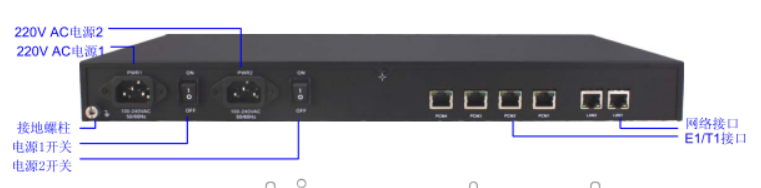 基本功能1、PSTN呼叫PSTN线路呼入，经过路由和号码变换，连接指定的SIP中继进行语音通信2、IP呼叫IP线路呼入，经过路由和号码变换，连接指定的PCM中继进行语音通信3、号码变换删减号码头部或尾部的数字，或者对号码添加前缀或后缀4、PSTN/VoIP路由用户可以设置路由路径，从IP到PSTN或从PSTN到IP5、传真用户可以设置传真模式、最大传真速率、训练方式、纠错模式等传真参数6、回波抵消在通话过程中提供回波抵消功能网络接口两个可管理性支持集中/远程设备管理，信令跟踪，性能测量，告警管理，接入开通物理规格440×44×重量项目名称报价分钟报价      元/分钟月封顶价月封顶      元总报价(大写)：总报价(大写)：